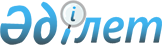 Об утверждении Правил оплаты услуг национального института развития в области технологического развития при предоставлении инновационных грантов
					
			Утративший силу
			
			
		
					Приказ и.о. Министра по инвестициям и развитию Республики Казахстан от 23 февраля 2015 года № 140. Зарегистрирован в Министерстве юстиции Республики Казахстан 11 июня 2015 года № 11311. Утратил силу приказом Министра по инвестициям и развитию Республики Казахстан от 9 декабря 2015 года № 1191      Сноска. Утратил силу приказом Министра по инвестициям и развитию Республики Казахстан от 09.12.2015 № 1191 (вводится в действие по истечении десяти календарных дней после дня его первого официального опубликования).      В соответствии с подпунктом 22) статьи 5 Закона Республики Казахстан от 9 января 2012 года «О государственной поддержке индустриально-инновационной деятельности» ПРИКАЗЫВАЮ:



      1. Утвердить прилагаемые Правила оплаты услуг национального института развития в области технологического развития при предоставлении инновационных грантов.



      2. Департаменту технологического и инновационного развития Министерства по инвестициям и развитию Республики Казахстан (Батырқожа А.Б.) обеспечить:

      1) в установленном законодательством порядке государственную регистрацию настоящего приказа в Министерстве юстиции Республики Казахстан;

      2) в течение десяти календарных дней после государственной регистрации настоящего приказа в Министерстве юстиции Республики Казахстан направление его копии на официальное опубликование в периодических печатных изданиях и информационно-правовой системе «Әділет» республиканского государственного предприятия на праве хозяйственного ведения «Республиканский центр правовой информации» Министерства юстиции Республики Казахстан;

      3) размещение настоящего приказа на интернет-ресурсе Министерства по инвестициям и развитию Республики Казахстан и на интранет-портале государственных органов;

      4) в течение десяти рабочих дней после государственной регистрации настоящего приказа в Министерстве юстиции Республики Казахстан представление в Юридический департамент Министерства по инвестициям и развитию Республики Казахстан сведений об исполнении мероприятий, предусмотренных подпунктами 1), 2) и 3) пункта 2 настоящего приказа.



      3. Контроль за исполнением настоящего приказа возложит на вице-министра по инвестициям и развитию Республики Казахстан Сагадиева Е.К.



      4. Настоящий приказ вводится в действие по истечении десяти календарных дней после дня его первого официального опубликования.      Исполняющий обязанности

      министра по инвестициям

      и развитию Республики Казахстан            Ж. Касымбек      «СОГЛАСОВАН»:

      Министр финансов

      Республики Казахстан

      _____________ Б. Султанов

      5 мая 2015 год

Утверждены             

приказом исполняющего обязанности

министра по инвестициям и развитию

Республики Казахстан      

от 23 февраля 2015 года № 140   

Правила

оплаты услуг национального института развития в области

технологического развития при предоставлении инновационных

грантов 

1. Общие положения

      1. Настоящие Правила оплаты услуг национального института развития в области технологического развития при предоставлении инновационных грантов (далее – Правила) разработан в соответствии с подпунктом 22) статьи 5 Закона Республики Казахстан от 9 января 2012 года «О государственной поддержке индустриально-инновационной деятельности» и определяют порядок оплаты услуг национального института развития в области технологического развития при предоставлении инновационных грантов.



      2. В настоящих Правилах используются следующие основные понятия:



      1) грантополучатель – физическое или юридическое лицо, получившее инновационный грант в соответствии с законодательством Республики Казахстан о государственной поддержке индустриально-инновационной деятельности;



      2) комиссия по грантовому финансированию – консультативно-совещательные органы при национальном институте, сформированные по приоритетным направлениям предоставления инновационных грантов;



      3) уполномоченный орган в области государственной поддержки индустриально-инновационной деятельности – центральный исполнительный орган, осуществляющий руководство в сфере индустрии и индустриально-инновационного развития, а также в пределах, предусмотренных законодательством, межотраслевую координацию и участие в реализации государственной поддержки индустриально-инновационной деятельности;



      4) инновационный грант – бюджетные средства, предоставляемые субъектам индустриально-инновационной деятельности на безвозмездной основе для реализации их индустриально-инновационных проектов в рамках приоритетных направлений предоставления инновационных грантов;



      5) оператор – национальный институт развития в области технологического развития;



      6) заявитель – физическое и (или) юридическое лицо, представившее заявку на получение инновационного гранта в соответствии с законодательством Республики Казахстан о государственной поддержке индустриально-инновационной деятельности;



      7) совет по технологической политике – консультативно-совещательный орган при уполномоченном органе в области государственной поддержки индустриально-инновационной деятельности. 

2. Порядок оплаты услуг оператора

      3. Оплата услуг оператора по предоставлению инновационных грантов осуществляется согласно смете расходов оператора за счет средств, предусмотренных бюджетной программой в республиканском бюджете на соответствующий финансовый год.

      Стоимость услуг оператора включает в себя расходы оператора на:

      1) организацию процессов приема и обработки заявок на получение инновационных грантов;

      2) организацию процессов проведения независимой экспертизы заявок с привлечением отечественных и (или) зарубежных экспертов;

      3) проведение оператором проверки обоснованности заявленной стоимости мероприятий, предусмотренных в заявке;

      4) организацию деятельности совета по технологической политике и комиссии по грантовому финансированию;

      5) организацию процесса подписания договоров об инновационном гранте;

      6) перечисление средств, предусмотренных на предоставление инновационных грантов в соответствии с договорами об инновационном гранте;

      7) оплату услуг банка;

      8) обеспечение мониторинга освоения грантополучателем бюджетных средств;

      9) организацию проведения претензионно-исковой работы, включая расходы, связанные с оплатой государственной пошлины;

      10) консультации, презентации и разъяснительную работу с потенциальными заявителями, информирование общественности о начале приема заявок, условиях их предоставления, заявителей о результатах рассмотрения заявок, ходе реализации инновационных грантов и достигнутых результатах.



      4. Оплата услуг оператора по предоставлению инновационных грантов производится на основании подписанного акта выполненных работ между уполномоченным органом в области государственной поддержки индустриально-инновационной деятельности и оператором.
					© 2012. РГП на ПХВ «Институт законодательства и правовой информации Республики Казахстан» Министерства юстиции Республики Казахстан
				